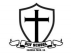 1st GRADE SUPPLY LIST- 2021-2022  (ALL SUPPLIES REQUESTED FOR THE FIRST DAY OF SCHOOL)  • 1 standard size backpack • 1 standard size lunch bag and drink thermos  • 1 plastic school supplies box (approximately 8x5x2)  • 2 plastic folders with 3 prongs (red and blue color) • 2 dozen yellow #2 sharpened pencils (Ticonderoga brand preferred) • 2 white pentel erasers (No pencil top erasers) • 8 Elmers glue sticks (1.4oz) • 1 Elmers Glue Bottle  • 1 pair of child scissors (metal, blunt end) • 2 boxes of washable Crayola markers (classic colors) • 3 boxes 16 count Crayola Brand Crayons (no larger) • 1 pack of colored felt ink pens for correcting • 1 pack of 4+ Expo Dry Erase markers (all black or variety pack) • 1 composition notebook (lined only) • 1 primary composition notebook (blank space to draw with penmanship lines below) • 1 package of post-it notes (3x3) • 1 clipboard (9x12) • 1 pack of construction paper  • 3 reams White copy paper 8 ½ x 11- 500 count ream • 1 headphones for iPad (no earbuds) • Boys: 1 box of band-aids and large hand sanitizer • Girls: 1 baby wipes and ziploc sandwich bags • 2 Lysol wipe containers • 1 roll of paper towels • 1 Kleenex tissue box IMPORTANT: Please put your child’s name on school uniform, sweaters, lunch pail, and  backpack. Please write names on headphones and place them in a ziploc bag labeled with their  name. Please DO NOT WRITE NAMES ON PENCILS as they become part of the general  classroom supply.  ** Over the summer, please continue to read books and review letter names, letter sounds, and  sight words. Please continue to practice addition and subtraction facts.  Thank you so much for helping your child prepare for school testing in early September!  Enjoy your summer and I will see you in First Grade!